Hiermit erkläre ich, dass ich über die oben genannten. Sicherheitsregeln und Bestimmungen eine Unterweisung erhalten und die Anweisungen verstanden habe:Ort,:…………………………………....Datum:………………………. Unterschrift…………………………………Information und Unterweisung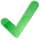 Allgemeine Informationen über die SchuleVorstellung von Kolleginnen und Kollegen und Rundgang durch die Schule, Sozialräume (Lehrerzimmer, Arbeitsraum, Ruheraum) Erläuterung, warum Arbeits- und Gesundheitsschutz für die Schule wichtig ist und was in der Schule dafür getan wird(Stärkung der Ressourcen, Teamentwicklung, Kollegiale Beratung, ….) Vorstellung der Ansprechpartner für den Arbeitsschutz: Ersthelfer, ggf. Sicherheitsbeauftragte, PersonalratWer ist Fachkraft für Arbeitssicherheit, Arbeitsmediziner?Erklärung von Gebots- und Verbotsregeln und –kennzeichen Erklärung, was von der Lehrkraft/ vom Mitarbeiter im Arbeitsschutz erwartet wird und wie er dazu beitragen kannErläuterung der Meldepflicht von Dienstunfällen und berufsbedingtenErkrankungenMeldung von Gefahren, Notfallmeldung, NotrufnummernMöglichkeiten, sich zu informieren, welche Sicherheits-Vorschriften gelten und wo der Mitarbeiter sie findet, z.B. Richtlinien für die Sicherheit im Unterricht, Betriebsanweisungen,..Unterweisung am Arbeitsplatz(durch die Schulleitung, durch den Fachkonferenzleiter, durch eine externe Fachkraft)Verhaltensregeln für den Arbeitsbereich, z.B. Nutzung der FachräumeAlarmplan, Notausgänge, Rettungswege, Feuerlöscheinrichtungen, NotfallplanAusgabe von persönlicher Schutzausrüstung und Hinweis auf die BenutzungspflichtEinweisung am Arbeitsplatz: Besonderheiten des Arbeitsplatzes, ggf. Betriebsanweisungen, …..Welche Gefährdungen können am Arbeitsplatz auftreten und wie kann die Lehrkraft / der Mitarbeiter sich dagegen schützen?Fragen der Lehrkraft / des Mitarbeiters / besondere Themen: